24-25 апреля 2015г. в Режевском детском доме состоялись Сборы  актива воспитанников  детских домов Восточного управленческого округа «Я - ПАТРИОТ!», посвященные 70- летию ПОБЕДЫ в Великой Отечественной войне 1941-1945г.г.В двухдневном мероприятии приняли участие 61 воспитанник и 15 педагогов из 9 детских домов Восточного управленческого округа.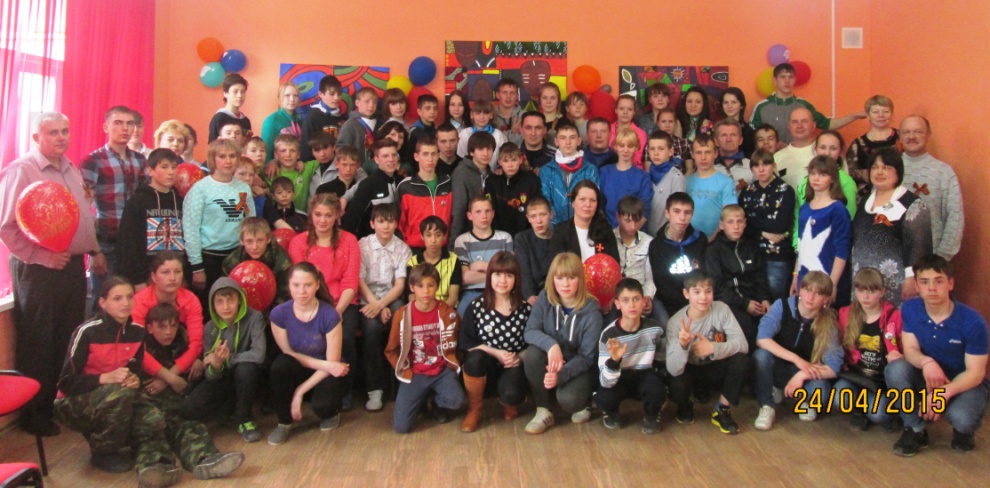 Методической основой сборов явилась коммунарская методика И.П. Иванова, творчески доработанная, адаптированная к  условиям детского дома, контингенту воспитанников и ресурсным возможностям образовательной организации. Коммунарское движение – это замечательная форма коллективного воспитания детей, увлекательной организации их досуга и творчества, направленная на воспитание  патриотизма, сознательной гражданской позиции.В преддверии  главного праздника года – 70-летия Победы -  основной  задачей Сборов актива детского самоуправления   стало - приобщение детей к героической истории Российского государства и подвигу народа в годы Великой Отечественной войны 1941-1945г.г.Насыщенная программа мероприятия не оставляла ни минуты свободного времени участникам:                                 представление визиток делегаций,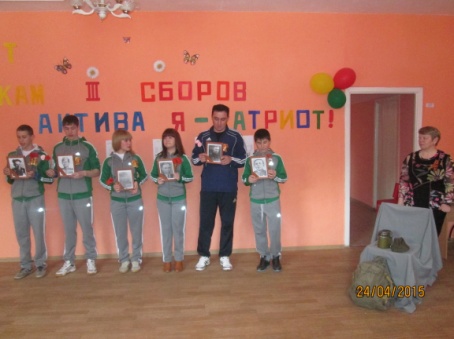 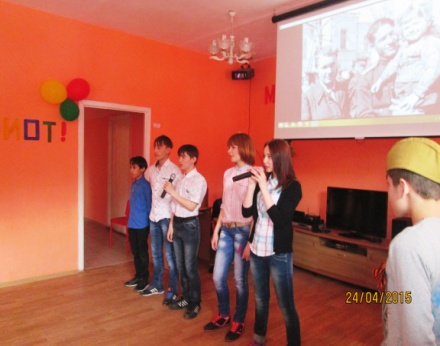 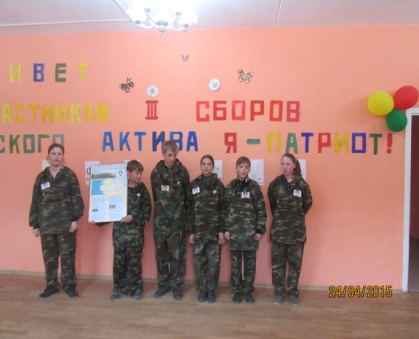  изготовление  плакатов «Салют, ПОБЕДА!», 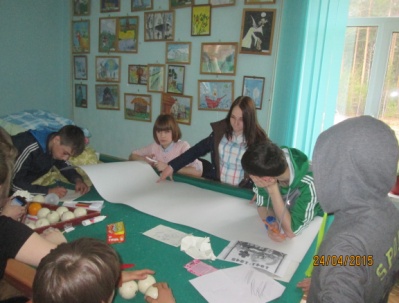 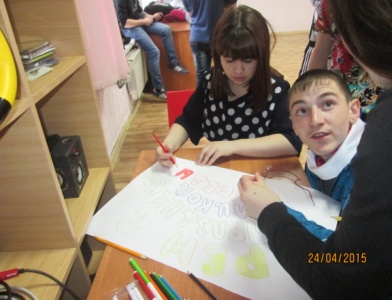     диспут, деловая игра,   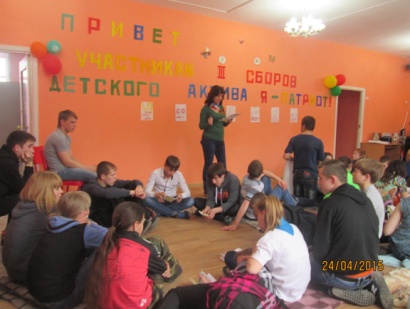    богатырские заставы,      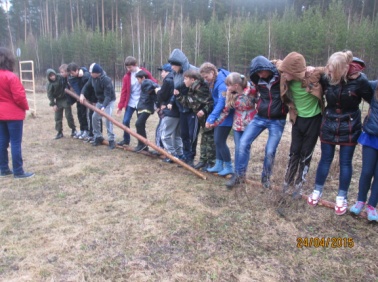 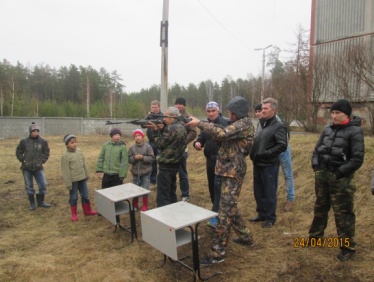    танцы и песни военных лет, 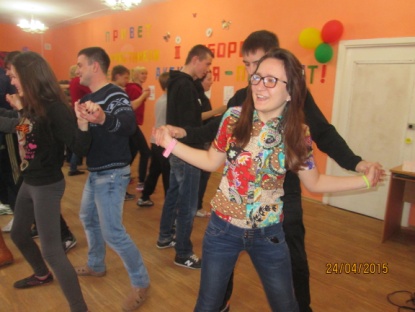     мода 40-х годов, 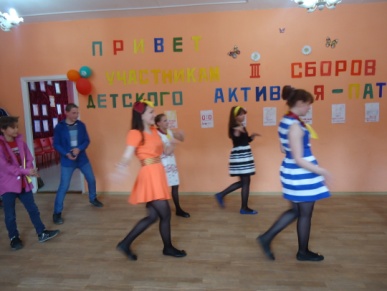     социальная акция «Георгиевская ленточка»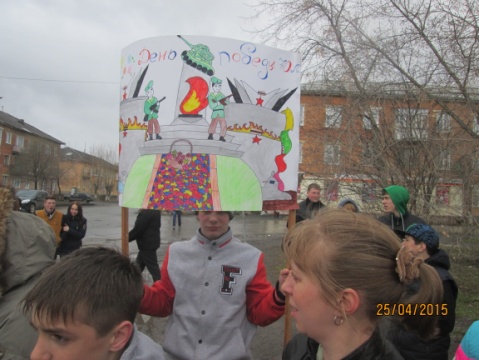 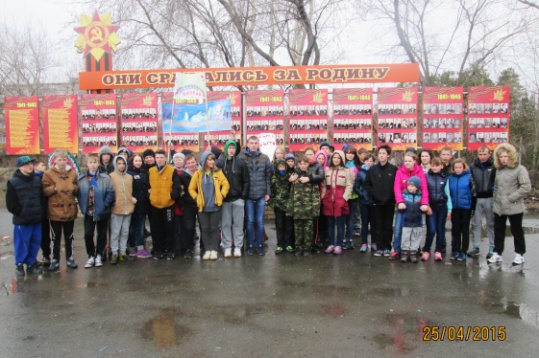  – и все это творчески, ярко, по-молодецки лихо и задорно! И красной нитью сквозь все дела – Подвиг, Народ, Слава, радость со слезами на глазах, Ветеран, ПАМЯТЬ…Организаторам и участникам сборов удалось достичь главного воспитательного эффекта – создать условия, когда история страны становится частью  собственной истории  ребенка, взрослого наставника.  Проживая, пропуская сквозь себя события героической жизни своих близких и далеких дедов и прадедов,  участники смогли почувствовать и сказать все вместе и каждый в отдельности: «Я – Патриот, любящий свою Великую Родину, достойный памяти павших героев!»